Revision booklet answersSection A1a) 		b) 			c) 2a) 		b) 		c) 2d)  		e) 			f) 3a) 		b) 		c) 4a) 			b) 			c) 5a) 		b) 		c) 6) 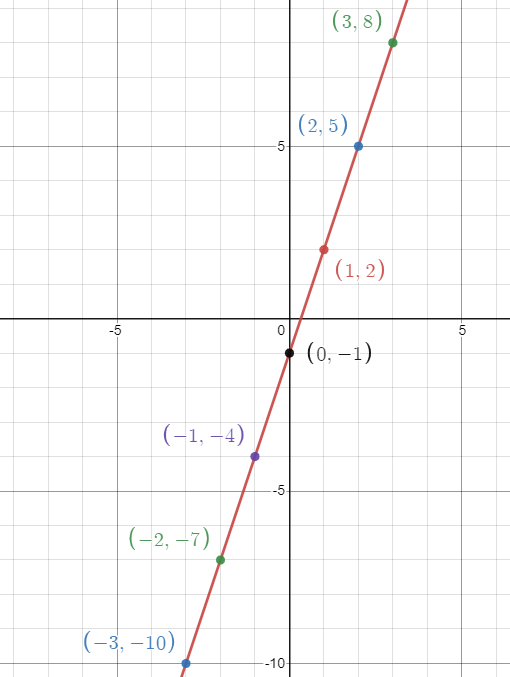 7a) 			b) 			c) 8a) 		b) 			c) 9a) 			b)  			c)10a) 		b) 		c) 11a) By Converse Pythagoras, Not right angled (11b) By Converse Pythagoras, Triangle is right angled (12) Ben and Adam are 130m apart 13) Perimeter = 40km Section B1a) £8430.21		b) 17931	c) £42.25	d) £13372a) Glasgow mean = 		Glasgow standard deviation = London mean = 		London standard deviation = b) Glasgow is colder on average, less varied weather3a)  	b) 	c) 	d) 4a) 	b) 		5a)  	5b)  6a) 		b) 		7) 	8a) b) 			9a) 		b) 		Q10)  		Q11) Q12)